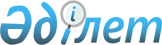 Үгіттік баспа материалдарын орналастыру үшін орындар белгілеу туралыҚызылорда облысы Шиелі ауданы әкімдігінің 2020 жылғы 5 наурыздағы № 4 қаулысы. Қызылорда облысының Әділет департаментінде 2020 жылғы 6 наурызда № 7273 болып тіркелді.
      "Қазақстан Республикасындағы сайлау туралы" Қазақстан Республикасының 1995 жылғы 28 қыркүйектегі Конституциялық Заңының 28-бабының 6-тармағына сәйкес Шиелі ауданының әкімдігі ҚАУЛЫ ЕТЕДІ:
      1. Қосымшаға сәйкес Шиелі аудандық сайлау комиссиясымен бірлесіп барлық кандидаттар үшін үгіттік баспа материалдарын орналастыру үшін орындар белгіленсін. 
      2. Шиелі кенті және ауылдық округ әкімдері үгіттік баспа материалдарын орналастыру орындарын стендтермен, тақталармен, тұғырлықтармен жарықтандырсын.
      3. "Үгіттік баспа материалдарын орналастыру үшін орындар белгілеу туралы" Қызылорда облысы Шиелі ауданы әкімдігінің 2017 жылғы 23 қазандағы № 1226 қаулысының (нормативтік құқықтық актілерді мемлекеттік тіркеу Тізілімінде № 6006 болып тіркелген, 2017 жылдың 16 қарашада Қазақстан Республикасы нормативтік құқықтық актілерінің эталондық бақылау банкінде жарияланған) күші жойылды деп танылсын.
      4. Осы қаулының орындалуын бақылау жетекшілік ететін Шиелі ауданы әкiмiнiң орынбасарына жүктелсiн.
      5. Осы қаулы алғашқы ресми жарияланған күнінен бастап қолданысқа енгізіледі. Барлық кандидаттар үшін үгіттік баспа материалдарын орналастыру үшін орындар
      Ескерту. Қосымшаға өзгерістер енгізілді - Қызылорда облысы Шиелі ауданы әкімдігінің 29.10.2020 № 126 қаулысымен (алғашқы ресми жарияланған күнінен бастап қолданысқа енгізіледі).
					© 2012. Қазақстан Республикасы Әділет министрлігінің «Қазақстан Республикасының Заңнама және құқықтық ақпарат институты» ШЖҚ РМК
				
      Шиелі ауданының әкімі 

К. Мубараков

      "КЕЛІСІЛДІ" Шиелi аудандық сайлаукомиссиясымен13 қаңтар 2020 жыл
Шиелі ауданы әкімдігінің
2020 жылғы 5 наурызы
№ 4 қаулысына қосымша
№
Елді мекен атауы
Үгіттік баспа материалдарын орналастыру орындары
1
Шиелі ауданының Шиелі кенті
И.Әбдікәрімов және Ә.Палымбетов көшелерінің қиылысы
1
Шиелі ауданының Шиелі кенті
А.Яссауи көшесі №85 мекен-жайы бойынша орналасқан "Береке" сауда үйі ғимаратының жаны
1
Шиелі ауданының Шиелі кенті
"Шымкент-Самара" М-32 автомобиль жолының №1937 шақырым бойы
1
Шиелі ауданының Шиелі кенті
"Шымкент-Самара" М-32 автомобиль жолының №1937 шақырым бойы
1
Шиелі ауданының Шиелі кенті
"Шымкент-Самара" М-32 автомобиль жолының №1937 шақырым бойы
1
Шиелі ауданының Шиелі кенті
"Шымкент-Самара" М-32 автомобиль жолының №1937 шақырым бойы
1
Шиелі ауданының Шиелі кенті
"Шымкент-Самара" М-32 автомобиль жолының №1937 шақырым бойы
1
Шиелі ауданының Шиелі кенті
Шиелі кенті, Ақ Орда шағын ауданы, 5 квартал, құрылыс 1 мекен-жайы бойынша орналасқан "Шиелі аудандық білім бөлімінің №270 Ғафур Мұхамеджанов атындағы орта мектебі" коммуналдық мемлекеттік мекемесі ғимаратының жаны
2
Ақмая ауылдық округінің Ақмая ауылы
А. Құнанбаев көшесі №57 үй
3
Ақтоған ауылдық округінің Досбол би ауылы
Ж. Қалекеев көшесі № 15 үй
4
Алмалы ауылдық округінің Алмалы ауылы
А. Иманов көшесі №18 үй
5
Бәйгеқұм ауылдық округінің Бәйгеқұм ауылы
А. Құнанбаев көшесі №1 үй
6
Гигант ауылдық округінің Бидайкөл ауылы
М. Шоқай көшесі №78 үй
7
Еңбекші ауылдық округінің Еңбекші ауылы
Б. Есентұрсын көшесі №1 үй
8
Жуантөбе ауылдық округінің Алғабас ауылы
Ә. Исмайлов көшесі №31 үй
9
Жөлек ауылдық округінің Жөлек ауылы
Б. Есенов көшесі №42 үй
10
Иіркөл ауылдық округінің Ы.Жақаев ауылы
Ы. Жақаев көшесі №59 үй
11
Керделі ауылдық округінің Н.Бекежанов ауылы
Н. Бекежанов көшесі №6 үй
12
Қарғалы ауылдық округінің Бұланбай бауы ауылы
Бейбітшілік көшесі №20 үй
13
Сұлутөбе ауылдық округінің Сұлутөбе ауылы
М.Тоқмағанбетов көшесі №1 үй
14
Тартоғай ауылдық округінің Тартоғай ауылы
Ш. Есенов көшесі №2 үй
15
Талаптан ауылдық округінің Бала би ауылы
Бала би көшесі №10 үй
16
Телікөл ауылық округінің Ә.Тәжібаев ауылы
Д. Шайық көшесі №3 үй
17
Төңкеріс ауылдық округінің Ш.Қодаманов ауылы
С. Сейфуллин көшесі №14 үй
18
Ортақшыл ауылдық округінің Ортақшыл ауылы
С. Сейфуллин көшесі №2 үй
19
Қоғалы ауылдық округінің Тұрсынбай датқа ауылы
А. Құнанбаев көшесі №4 үй
20
Майлытоғай ауылдық округінің Майлытоғай ауылы
Астана көшесі №2 "а" үй
21
Бестам ауылдық округінің Бестам ауылы
А. Құнанбаев көшесі №39 үй
22
Жиделіарық ауылдық округінің Жиделіарық ауылы
Есабыз Ата көшесі №35 үй
23
Жаңатұрмыс ауылдық округінің Байсын ауылы
С. Асанов көшесі №2 үй